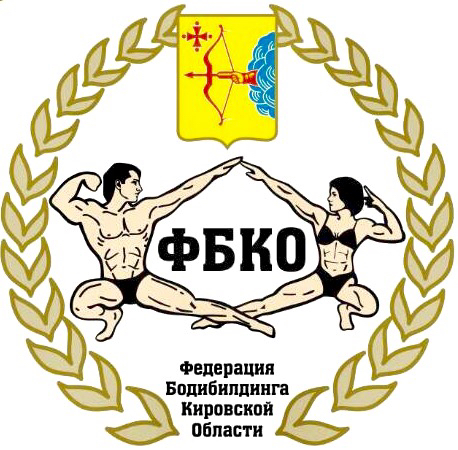 ПОЛОЖЕНИЕ о проведенииКубка Вятки по бодибилдингу2021 г.г. КировОБЩИЕ ПОЛОЖЕНИЯПопуляризация здорового образа жизни и атлетизма как наиболее эффективных средств оздоровления.Привлечение населения на примере соревнующихся спортсменов к бодибилдингу и фитнесу, решая проблему досуга молодежи.Развитие бодибилдинга и его дисциплин в Кировской области.Повышение спортивного мастерства спортсменов.Выявление сильнейших спортсменов для отбора и формирования списка кандидатов в спортивные сборные команды Кировской области.Настоящее положение является основанием для командирования команды на Кубок Вятки по бодибилдингу (далее – кубок). ОРГАНИЗАТОРЫ (РУКОВОДСТВО)Общее руководство проведением кубка осуществляет Региональная физкультурно – спортивная общественная организация «Федерация бодибилдинга Кировской области» (ФБКО).Непосредственное проведение кубка возлагается на судейскую коллегию. Главный судья Конкин Александр Игоревич телефон 8(912)703-02-01, e-mail: konkin.kirov@mail.ru. Секретарь Грачева Оксана Сергеевна телефон 8(912)726-36-52, e-mail: sekretar_fbko43@mail.ru).Кубок проводится в соответствии с настоящим Положением и действующими правилами ФББР.СРОКИ И МЕСТО ПРОВЕДЕНИЯМесто проведения кубка: г. Киров, ул. Некрасова, 49, Море Парк, термально-оздоровительный комплекс.Сроки проведения кубка: 28 августа 2021 г. УЧАСТНИКИК участию в соревнованиях допускаются спортсмены в следующих категориях и номинациях:- Пляжный бодибилдинг мужчины, абсолютная категория;- Бодибилдинг – мужчины, абсолютная категория;- Фитнес – бикини женщины, абсолютная категория;- Фит – модель женщины, абсолютная категория. Количество номинаций и категорий может быть пересмотрено судейской коллегией в зависимости от количества заявок участников. Регистрация спортсменов будет производиться СТРОГО по расписанию. Спортсмен, не прошедший регистрацию вовремя, будет зарегистрирован после всех номинаций, но не позднее 10 часов 00 минут.C полными правилами проведения соревнований, поведения на сцене и внешнего вида спортсменов, можно ознакомиться на сайте Федерации Бодибилдинга России www.fbbr.org в разделе «Правила». Просьба внимательно изучить ПРАВИЛА! Спортсмен, не соответствующий по каким-либо критериям, к соревнованиям допущен не будет! Для допуска к соревнованиям спортсмены обязательно должны иметь:- паспорт;- копию ИНН и свидетельство пенсионного страхования;- заявка с визой врача, подписью и печатью Президента Региональной Федерации;- USB-накопитель (флэш-карта) с качественной записью фонограммы (mp-3 формат) с одним треком, для номинации бодибилдинг;- каждый участник соревнований оплачивает целевой (стартовый) взнос – 1200 руб., который идет на уставную деятельность «ФБКО». Для спортсменов из г. Кирова и Кировской области, не являющимися членами Федерации Бодибилдинга Кировской области, вступительный взнос составляет – 1000 руб. Продление членства составляет – 700 руб. (оплачивается один раз в год);- однотонные плавки (для дисциплины «мужчины бодибилдинг»), соответствующие правилам соревнований IFBB;- купальник (для дисциплины «фитнес-бикини»), соответствующий правилам соревнований IFBB;- шорты (для дисциплины «пляжный бодибилдинг»), соответствующий правилам соревнований IFBB;- сплошной купальник, вечернее платье (для дисциплины «фит-модель»), соответствующие правилам соревнований IFBB;- разрешенный грим: «Pro Tan», «Dream Tan спрей» и «Jan Tana».УСЛОВИЯ И ПРОГРАММА28 августа 2021 года:09:00-10:00 – заезд участников, регистрация:– пляжный бодибилдинг мужчины;– бодибилдинг мужчины;– фитнес – бикини женщины;– фит – модель женщины.15.00 – заседание судейской коллегии. 16.00 – начало соревнований: - Торжественное открытие;- Пляжный бодибилдинг мужчины, абсолютная категория;- Фитнес – бикини женщины, абсолютная категория;- Бодибилдинг мужчины, абсолютная категория;- Фит – модель, абсолютная категория;19.00 – закрытие соревнований. ПОДВЕДЕНИЕ ИТОГОВ, НАГРАЖДЕНИЕПобедитель соревнований определяется согласно правилам Международной Федерации бодибилдинга по наименьшей сумме мест. При равном количестве мест преимущество имеет участник, сумма мест которого меньше.Победители и призеры  награждаются грамотами, медалями и ценными призами. Призовой фонд:Пляжный бодибилдинг мужчины, абсолютная категория: 1 место – 8000 руб., 2 место – 4000 руб., 3 место – 2000 руб.Фитнес – бикини женщины, абсолютная категория:1 место – 8000 руб., 2 место – 4000 руб., 3 место – 2000 руб.Бодибилдинг мужчины, абсолютная категория:1 место – 15000 руб., 2 место – 8000 руб., 3 место – 5000 руб.Фит – модель, абсолютная категория:1 место – 8000 руб., 2 место – 4000 руб., 3 место – 2000 руб.Все участники при себе обязательно должны иметь номер личного ИНН, страхового свидетельства и Копию паспорта. В противном случае призы не будут вручены.ФИНАНСОВОЕ ОБЕСПЕЧЕНИЕРасходы, связанные с организацией и проведением кубка, возлагаются на «ФБКО» и Море Парк, термально-оздоровительный комплекс.  Командировочные расходы (проезд, проживание, питание, стартовый взнос и суточные) оплачиваются за счет командирующих организаций.  ОБЕСПЕЧЕНИЕ БЕЗОПАСНОСТИУЧАСТНИКОВ И ЗРИТЕЛЕЙ  Обеспечение безопасности участников и зрителей осуществляется в соответствии с Постановлением Правительства Российской Федерации от 18 апреля 2014 года № 353 «Об утверждении Правил обеспечения безопасности при проведении официальных спортивных соревнований».  Оказание медицинской помощи осуществляется в соответствии с приказом Министерства здравоохранения Российской Федерации от 01 марта 2016 года № 134Н «О порядке оказания медицинской помощи лицам, занимающимся физической культурой и спортом (в том числе при подготовке и проведении физкультурных мероприятий и спортивных мероприятий), включая порядок медицинского осмотра лиц, желающих пройти спортивную подготовку, заниматься физической культурой и спортом в организациях и (или) выполнять нормативы испытаний (тестов) Всероссийского физкультурно-спортивного комплекса «Готов к труду и обороне». Ответственный исполнитель за обеспечение безопасности Море Парк, термально-оздоровительный комплекс.  ПОДАЧА ЗАЯВОК НА УЧАСТИЕПредварительные заявки на участие в кубке принимаются секретарем «ФБКО» Грачевой Оксаной Сергеевной телефон 8(912)726-36-52, e-mail: sekretar_fbko43@mail.ru до 21 августа 2021 года  (образец заявки см. ниже). Спортсменам г. Кирова и Кировской области в заявке указать город проживания и визу врача.Спортсмены из других регионов должны иметь заявку от своей региональной федерации. Правила ФББР по поводу участия в соревнованиях альтернативных организаций: http://fbbr.org/2018/1615. Соревнования, которые проходят под эгидой ФББР, включены в календарный план соревнований ФББР см. www.fbbr.org, раздел Календарь соревнований. Справки по телефону: +7 (953) 149-98-09 или по e-mail: info@fbbr.org. Судьям, из других регионов желающим принять участие в соревнованиях, необходимо подать предварительную заявку секретарю телефон 8(912)726-36-52, e-mail: sekretar_fbko43@mail.ru до 21 августа 2021 года. Судейские книжки необходимо иметь при себе.Дополнительная информация на странице «ФБКО» в «ВКонтакте»: https://vk.com/club96387007Запись по нанесению грима осуществляется на странице в Инстаграм @jantana_pfoЗапись на акцентированную сьемку осуществляется по телефону 8(919)516-22-15 Сергей Чипс (официальный фотограф Федерации бодибилдинга Кировской области)Спортсмены, не заявившиеся вовремя, к соревнованиям допущены не будут.НАСТОЯЩЕЕ ПОЛОЖЕНИЕ ЯВЛЯЕТСЯ ОФИЦИАЛЬНЫМ ВЫЗОВОМ НА Кубок Вятки по бодибилдингуОБРАЗЕЦ ЗАЯВКИЗаявка на участие в Кубке Вятке по бодибилдингу   28 августа 2021г.        г. КИРОВот сборной команды ……………………………………….…… (региона)Руководитель команды (ФИО и подпись) _______________________________/_______________/Номер телефона   ___________________                Электронная почта ______________________УТВЕРЖДАЮПрезидент Федерации БодибилдингаКировской области __________ (Конкин А.И.)28 августа 2021 г.ПрезидентФедерации БодибилдингаКировской области                   __________(А.И.Конкин)П/пФ.И.О. полностьюДата рожд.(полностью)НоминацияВесовая категория/Ростовая категорияВиза врачаП/пФ.И.О. полностьюДата рожд.(полностью)НоминацияВесовая категория/Ростовая категорияВиза врачаИванов Иван Иванович01.01.2000Мужчины бодибилдинг85 кг